Nitrogen generators for aerospace manufacturing applications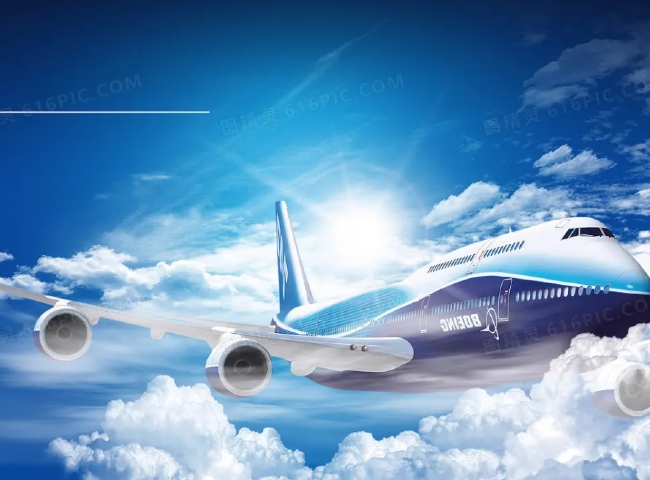 The aerospace industry is one of the key industries that use nitrogen. In this industry， nitrogen is used to process certain components in autoclaves in a nitrogen atmosphere. However， obtaining nitrogen in cylinders is not optimally configured for the user.Therefore， it is crucial to get on-site nitrogen generators for their industrial use.At Suzhou XITE， you can get high quality， compressed nitrogen of various purity and concentration. We develop the right grade for the right application. Give us a call and we will help you determine the best supply solution for your business.